Guided Pathways Planning Meeting #2 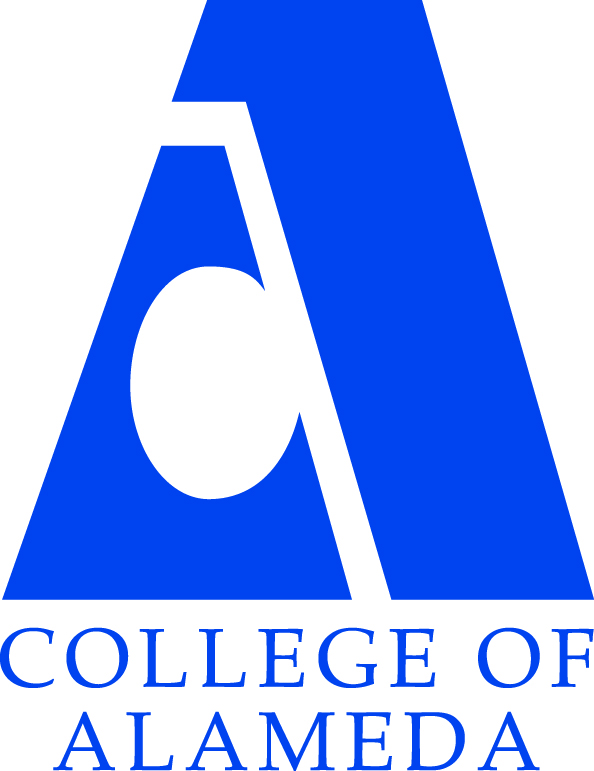 AgendaFriday, February 9, 2018Location: L23712:00 – 3:00 p.m.TimeAgenda Items12:00 – 12:15 p.m.Lunch is served (with veggie options) Answers to last week’s questions presented over lunch12:15 – 12:45 p.m.Discussion of the HomeworkThe Guided Pathways planning framework – 14 elementsReviewing the communications roleKeeping the group’s recommendations in mindPlan prioritiesOrganizing the work12:45 – 1:30 p.m.Group Work:  CoA’s current strategic initiativesTranslating the provided list of CoA’s strategic initiatives into a more cohesive frameworkIdentifying areas with opportunity for leverage or deeper work1:30 – 1:45 p.m.BREAK1:45 – 2:35 p.m.Building a Guided Pathways framework unique to College of AlamedaRedesigning Community Colleges – handoutGenerating ideasOrganizing for a deeper dive next time2:35 – 3:00 p.m.CommunicationsHow will the group communicate with the larger COA community?Identifying 1-2 communications leads3:00 p.m.CloseNext meeting:  Thursday, February 15, 2018Homework assignments